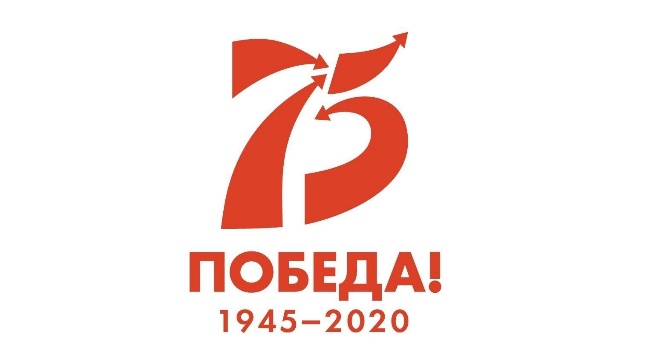 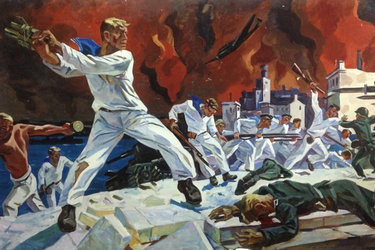 Министерство науки и высшего образования Российской ФедерацииФГАОУ ВО «Севастопольский государственный университет»,Всероссийская научно-практическая конференция"Кузница Великой Победы", 6-8 мая 2020, г. СевастопольИНФОРМАЦИОННОЕ ПИСЬМОУважаемые коллеги!6-8 мая 2020 г. Севастопольский государственный университет совместно с Вятским государственным университетом приглашает Вас принять участие во Всероссийской научно-практической конференции "Кузница Великой Победы", которая состоится по адресу г. Севастополь, ул. Гоголя 14, Актовый зал главного корпуса Института финансов, экономики и управления.Все участники конференции получают бесплатный сертификат участника (высылается на электронную почту), подтверждающий участие в конференции. По итогам конференции планируется публикация материалов конференции в электронном сборнике, который будет размещен в электронной библиотеке (www.elibrary.ru) и зарегистрирован в наукометрической базе РИНЦ. Каждому участнику будет выслана электронная версия сборника материалов в формате PDF.Форма участия: очная, заочная.ЦЕЛЬ КОНФЕРЕНЦИИ:Научное осмысление и всестороннее освещение вклада народов в формировании и укреплении единства фронта и тыла, как одного из главных условий, обеспечивших разгром немецко-фашистских войск. Показ действенности и применимости накопленного в военные годы опыта для утверждения в исторической памяти объективного восприятия героических событий и совершенствования процесса патриотического воспитания молодежи.ТЕМАТИЧЕСКИЕ СЕКЦИИ КОНФЕРЕНЦИИ:Раздел 1. Экономический фундамент победы«Внутренний фронт: экономика и социальные аспекты».«Трансфер технологий и контакты в экономике».«Логистика военного времени».«Организационные, экономические, морально-политические мероприятия Советского государства по подготовке к войне».«Нравственные, правовые, экономические аспекты победы советского народа в Великой Отечественной войне».Раздел 2. Великая Отечественная война в историческом сознании современного общества«Великая Отечественная война в актуальной повестке исторического сознания современной России. Источники по истории Великой Отечественной войны: типологизация, проблемы сохранения и использования в просветительских и научных целях».«Человеческое измерение войны. Человек в условиях войны. Судьбы участников. Военная повседневность. Семейные истории».«Историко-социологический портрет поколения победителей: ценности, образование, мировоззренческие представления, профессиональный и социальный статус, демографические характеристики. Общественные настроения периода войны. Война в сознании фронтовика».«Международная политическая и военная обстановка накануне Великой Отечественной войны».«Фронтовые дороги воинских частей и соединений, созданных или прошедших переформирование в годы войны».Раздел 3. Через огонь и воду. Какой дошла до наших дней «Оборона Севастополя»?«Неотъемлемая роль жителей города во время Обороны Севастополя».«Тыл и производство Севастополя».«Блокада и первый штурм города».«Потери и последствия второй Обороны Севастополя».Раздел 4. Дискуссия современной молодежи. Уроки войны в сознании молодого поколения.«Подвиг советского народа как фактор патриотического воспитания молодежи».«Современные проблемы патриотического воспитания молодого поколения».«Патриотическое воспитание детей и молодежи: традиции и современность».«Современные дискуссии об экономике Победы».«Особенности исторической памяти молодежи о Великой Отечественной войне».УЧАСТИЕ В КОНФЕРЕНЦИИ:Для участия в конференции необходимо до 10 апреля 2020 г. отправить на электронный адрес: sevsu-conf2020@mail.ru:Заявку на участие в конференции по предложенной форме (название файла должно соответствовать фамилии автора (-ов), например: ivanov_zayavka).Материалы, оформленные согласно требованиям (название файла должно соответствовать фамилии автор(-а) (-ов), например: ivanov_statya).Рецензию научного руководителя. Копию квитанции об оплате.ОРГАНИЗАЦИОННЫЙ ВЗНОС:Для возмещения организационных, издательских и почтовых расходов авторам необходимо оплатить организационный взнос.Организационный взнос для участия в конференции составляет 400 руб.Оплата проезда и проживания - за счет участников конференции. Иногородним участникам будет оказываться содействие в бронировании мест в гостиницах. О потребности в гостинице просьба уведомлять заранее.Реквизиты для оплаты организационного взноса будут высланы после получения оргкомитетом заявки и материалов для публикации. Если подтверждение о получении Ваших материалов не пришло в течение 3-х дней, просьба обратиться в оргкомитет для уточнения статуса заявки.ТРЕБОВАНИЯ К ОФОРМЛЕНИЮ МАТЕРИАЛОВ:1. Актуальность. Статья должна быть подготовлена на актуальную тему и содержать результаты самостоятельного исследования. Материалы статьи не должны быть опубликованы ранее или направлены для публикации в другие издания.2. Ответственность. Авторы несут ответственность за содержание и грамотность материалов. Все материалы, высылаемые для опубликования, должны пройти проверку на антиплагиат; процент оригинальности текста должен быть не ниже 70 %. Базы для проверки оригинальности: https://text.ru/antiplagiat, https://www.antiplagiat.ru/, https://www.etxt.ru/antiplagiat/. Материалы, не соответствующие указанным требованиям и отправленные позже 10.04.2020 г. к печати не принимаются. Материалы, не прошедшие рецензирование, будут возвращены на доработку.3. Требования к оформлению: файл – MS Word (*.doc, *.docx); формат страницы: А4 (210x297 мм);ориентация - книжная;поля (верхнее, нижнее, левое, правое) - 20 мм;шрифт: Times New Roman, 12 пт;межстрочный интервал – 1,0;абзацный отступ – 1,25 см;расстановка переносов - автоматическая; размер рисунков и таблиц по ширине текста, элементы рисунков должны быть сгруппированы; нумерация страниц не ведется;объем материалов – 3 - 5 страниц.Вначале указывается заглавие материалов - по центру прописными буквами (шрифт полужирный); затем справа (курсивом) - ФИО автора и научного руководителя с указанием ученой степени и ученого звания, ниже – наименование организации/учебного заведения и города.4. Оформление рисунков и таблиц. Используемые в статье изображения должны быть формата: jpg, gif, bmp. Рисунки должны быть вставлены в текст и быть четкими. Название и номера рисунков указываются под рисунками (в центре), названия и номера таблиц – над таблицами. На все рисунки и таблицы необходима ссылка в тексте. Список использованных источников приводится в конце статьи под заголовком «Литература», размещаемым по центру; тип шрифта – курсив; список должен быть оформлен в соответствии с ГОСТ 7.1-2003.ОРГКОМИТЕТ КОНФЕРЕНЦИИ:Нечаев В.Д., д.п.н., ректор ФГАОУ ВО «Севастопольский государственный университет», г. Севастополь;Пугач В. Н., к.э.н., ректор ФГБОУ ВО «Вятский государственный университет», г. Киров;Литвинец С.Г., к.с.-х.н., проректор по науке и инновациям ФГБОУ ВО «Вятский государственный университет», г. Киров;Минькова Н.О., к.б.н., проректор по образовательной деятельности ФГАОУ ВО «Севастопольский государственный университет», г. Севастополь;Савельева Н.К., к.э.н., директор Института экономики и менеджмента ФГАОУ ВО «Вятский государственный университет», г. Киров;Букач Б.А., к.э.н, директор Института финансов, экономики и управления, зав. кафедрой «Менеджмент и бизнес-аналитика» ФГАОУ ВО «Севастопольский государственный университет», г. Севастополь;Цуканов А.В. – д.т.н., профессор кафедры «Менеджмент и бизнес-аналитика» ФГАОУ ВО «Севастопольский государственный университет», г. Севастополь; Намханова М.В. - д.э.н., профессор кафедры «Менеджмент и бизнес-аналитика» ФГАОУ ВО «Севастопольский государственный университет», г. Севастополь; Кокодей Т.А. - д.э.н., профессор кафедры «Менеджмент и бизнес-аналитика» ФГАОУ ВО «Севастопольский государственный университет», г. Севастополь; Потанина М.В. – к.т.н., доцент кафедры «Менеджмент и бизнес-аналитика» ФГАОУ ВО «Севастопольский государственный университет», г. Севастополь;Абдрахманова А.А. – к.э.н., доцент кафедры «Менеджмент и бизнес-аналитика» ФГАОУ ВО «Севастопольский государственный университет», г. Севастополь; Хлебникова В.В. доцент кафедры «Менеджмент и бизнес-аналитика» ФГАОУ ВО «Севастопольский государственный университет», г. Севастополь;Гребешкова И.А. - старший преподаватель кафедры «Менеджмент и бизнес-аналитика» ФГАОУ ВО «Севастопольский государственный университет», г. Севастополь;Воробьева К.А. – студентка кафедры «Менеджмент и бизнес-аналитика» ФГАОУ ВО «Севастопольский государственный университет», гр. М/б16-2о;Васильева И.Е. – студентка кафедры «Менеджмент и бизнес-аналитика» ФГАОУ ВО «Севастопольский государственный университет», гр. М/б16-2о;Бондоровская Э.А. – студентка кафедры «Менеджмент и бизнес-аналитика» ФГАОУ ВО «Севастопольский государственный университет», гр. М/б16-2о;Джпанян С.А. – студентка кафедры «Менеджмент и бизнес-аналитика» ФГАОУ ВО «Севастопольский государственный университет», гр. М/б16-2о;КОНТАКТНЫЕ ДАННЫЕ:299053, Севастополь, ул. Гоголя, 14, ФГАОУ ВО «Севастопольский государственный университет», ИФЭУ, кафедра «Менеджмент и бизнес-аналитика»+ 7 (963) 576-65-55 Джпанян Светлана Артемовна ЗАЯВКА НА УЧАСТИЕВо  Всероссийской научно-практической конференции«Кузница Великой Победы»г. Севастополь 6-8 мая 2020 г.ЗАЯВКА НА УЧАСТИЕ(для преподавателей)Во  Всероссийской научно-практической конференции«Кузница Великой Победы»г. Севастополь 6-8 мая 2020 г.ФамилияИмяОтчествоНазвание организации(полностью)Институт, группаФИО научного руководителя Почтовый адрес (с индексом)Телефон мобильныйТелефон 
служебный/домашнийE-mail (обязательно)Название статьиНомер секцииПланируемая форма участия (очная/заочная)Планируемая форма выступления (на пленарном заседании, на секционных заседаниях, стендовый доклад, не планирую выступать)Нуждаюсь в гостинице (да, нет)Даты приезда и отъездаФамилияИмяОтчествоМесто работы  (полное название учреждения, без сокращений), городДолжность, ученая степень, ученое званиеПочтовый адрес (с индексом)Телефон мобильныйТелефон 
служебный/домашнийE-mail (обязательно)Название статьиНомер секцииПланируемая форма участия (очная/заочная)Планируемая форма выступления (на пленарном заседании, на секционных заседаниях, стендовый доклад, не планирую выступать)Нуждаюсь в гостинице (да, нет)Даты приезда и отъезда